Medical Student Essay Questions VSAGMNovember 2017FormatYou can choose to enter the essay prize session by entering original work, in answer to one of the three questions detailed belowYou can only enter one piece of work eachThe essay, literature review and discussion are limited to 1500 words, excluding referencesThe essay should be written, presented and referenced (Vancouver style) accordinglyEssays will be marked from a standardized marking scheme Submissions will be marked by a panel convened by the Vascular Society Council and the Rouleaux Executive Committee in a blinded manner and scores collatedAn acknowledgment of entry will be sent to all participants, with a certificate of commendation for those scoring highly.  The top score from each essay question will be awarded a winning certificate and a cash prize at the VSAGM in November 2017. They will also be printed in the VS newsletter and on the Rouleaux website.There will be free registration to the VSAGM for all entrants and the opportunity to take part in a medical student training day.Please submit to http://www.rouleauxclub.com/forms/essay/QuestionsHISTORICALWhat have been the most important advances in vascular surgery in the last century and why?RESEARCH & AUDITDescribe an original piece of audit or research work you have conducted in vascular surgery, how and why this will change practice.CLINICALAmputation: A Cinderella service? What can be done to improve patient outcomes and mortality in major lower limb amputations?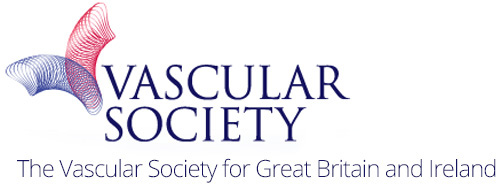 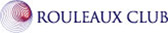 